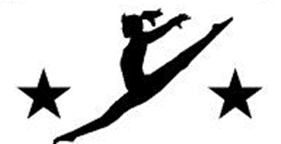 MEETING NOTESArlington Aerials Parent Association (AAPA)Monday, November 4 ,2019The meeting was called to order at 7:00 pm. The following board members and level reps were present: Melissa Bomberger, Krista Citron, Ali Chen, Ann Henshaw, Brittany Snyder-Diffin, Cheryl Johnson, Daniel Wielechowski, Jennifer Merluzzi, Sharcus Sheen, Sharon Darlington Drewer, Nguyet Tran, Erin Donahue, Sarah Kocsis, Jasmine Hayes, Karen Kaldahl, Kate Hawken, Jennifer Musser, and Heather NemirowThe meeting notes from the October 7, 2019 meeting were approved.Melissa Bomberger provided an update on the Walter Contreras situation. Brittany Snyder-Diffin( home meet chair) gave an update on the Aerials home meet( January 10-12, 2020). Eight hundred Lululemon bags were ordered for the meet, updated signup genius will be sent out so families can volunteer. This year it is expected that families sign up for at least three spots so the meet can be successful. It was also shared that the spirit wear website will be up and running by Friday November 8, 2019 so everybody can show Arlington Aerials pride! Please note that the store closes by November 25 if you would like the items before Christmas. In regards to food at the meet, there will be no hot food at this year’s meet. Erin Donahue( Level three representative) discussed having the National Honor Society students volunteer for the home meet. Budget: AAPA has been paying for the chaperone for levels 8 and 9 in the past. It was proposed that any family that has a traveling gymnast  pay a seventy-five dollar fee this would replace the current policy. It was decided that this would be revisited in June since the 2019-2020 meet schedule has already begun.Carly: We already covered all the items that Carly wanted to discuss.The next AAPA will be on December 2, 2019.The meeting was adjourned at 8:00 pm